Sieradz, dnia 30 listopada 2018 r. Dyrektor DelegaturyKrajowego Biura Wyborczegow Sieradzu/–/ Tadeusz BrzozowskiDYREKTOR DELEGATURYKRAJOWEGO BIURA WYBORCZEGO W SIERADZUOGŁASZA NABÓR NA STANOWISKO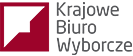 ASYSTENT ASYSTENT INFORMACJA O WYNIKU NABORUDyrektor Delegatury Krajowego Biura Wyborczego w Sieradzu informuje, że rekrutacja 
na stanowisko asystenta została zakończona.Na stanowisko asystenta w Delegaturze Krajowego Biura Wyborczego w Sieradzu wybrano panią Katarzynę Jasianek.INFORMACJA O WYNIKU NABORUDyrektor Delegatury Krajowego Biura Wyborczego w Sieradzu informuje, że rekrutacja 
na stanowisko asystenta została zakończona.Na stanowisko asystenta w Delegaturze Krajowego Biura Wyborczego w Sieradzu wybrano panią Katarzynę Jasianek.